Протокол Региональной олимпиады по информатике для 7-8 классов Дата проведения: 15 марта 2023 г.
Характер проведения: Личное соревнованиеКоличество задач: 6

Длительность: 4 часаРезультаты:Итоговая таблица с указанием победителей и призеров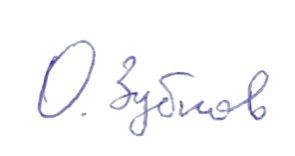 Председатель жюрик.ф.-м.н, доцент	кафедры АиИС							/Зубков О.В./ МестоФамилия Имя (класс)ABCDEFРешеноБаллы1Юркшус Егор (7)1001001001001004055402Моргунов Евгений (7)100501001001001044603Федчин Лаврентий (8)1001001002004033604Козлов Кирилл (8)100050100022505 - 6Рудых Алиса (8)10050502012205 - 6Попов Максим (8)100010020022207 - 8Бакулин Иван (8)10075004012157 - 8Тебякин Павел (8)100502540012159Фролов Юрий (6)1000100220010Нестеренко Георгий (7)857520018011 - 13Кондаков Михаил (7)10050200117011 - 13Пономарев Артемий (8)100050200117011 - 13Бичигов Михаил (8)100050200117014 - 16Плеханова Мария (8)100500115014 - 16Григорьев Владислав (8)1005000115014 - 16Столяров Максим (8)1005000115017 - 18Рогалёв Максим (7)8525200013017 - 18Ребзон Кирилл (8)10100200113019Порошин Михаил (7)10002500112520 - 22Микрюков Егор (8)10020112020 - 22Воробьев Иван (8)1000020112020 - 22Зарипов Тимур (8)1000200112023 - 27Хамбер Артём (7)75025010023 - 27Стампольская София (7)10000110023 - 27Олиневич Денис (7)800200010023 - 27Шипов Владимир (8)100110023 - 27Янковский Дмитрий (8)1000110028Пакилев Дмитрий (8)150502008529Петров Денис (8)7007030 - 31Мокшин Вадим (7)600006030 - 31Юрьев Никита (8)105006032Ильичев Александр (7)55005533 - 35Безлепкин Максим (7)50005033 - 35Верзунова София (7)5005033 - 35Вотинцев Артем (8)5005036Козик Богдан (8)020002037 - 44Козвонков Иван (7)50000537 - 44Мушакова Алина (7)5000537 - 44Детушев Александр (7)50537 - 44Коногоров Григорий (8)500000537 - 44Крестовников Марк (8)500537 - 44Николаев Евгений (8)5000537 - 44Немчинов Артем (8)500537 - 44Осипов Роман (8)500545 - 71Хайдоров Иван (7)0045 - 71Устинов Александр (7)00045 - 71Ильин Семён (7)00045 - 71Харитонов Никита (7)00045 - 71Серёдкина Александра (7)00045 - 71Мусиюк Георгий (7)00045 - 71Удод Дарина (7)000045 - 71Ичеткин Евгений (8)00045 - 71Матханов Андрей (8)000045 - 71Кайгородов Алексей (8)0000045 - 71Иванов Олег (8)00045 - 71Черкашин Даниил (8)00045 - 71Горохов Тимофей (8)000045 - 71Галкин Никита (8)000045 - 71Смирнягин Еремей (8)00045 - 71Крамар Роман (8)000045 - 71Протасова Анастасия (8)000045 - 71Ильина Юлия (8)000000045 - 71Беловолов Тимофей (8)000045 - 71Штанько Тимур (8)00045 - 71Исаева Арина (8)00045 - 71Жабаев Бекжан (8)00045 - 71Кондратов Владимир (8)00045 - 71Воронцова Дарья (8)000045 - 71Смороднов Артем (8)00045 - 71Юндзель Владислав (8)000местоМуниципальное образованиеФамилияИмяОтчествоСокращенное название ОУКласс обу-чениязадача 1задача 2задача 3задача 4задача 5задача 6итогстатус1ИркутскЮркшусЕгорДмитриевичМБОУ г. Иркутска Лицей № 3 710010010010010040540Победитель2ИркутскМоргуновЕвгенийГеоргиевичМБОУ г. Иркутска Лицей № 3 71005010010010010460Призер3ИркутскФедчинЛаврентийЕвгеньевичМАОУ Лицей ИГУ города Иркутска 810010010020040360Победитель4Иркутский районКозловКириллАндреевичМОУ ИРМО "Хомутовская СОШ №2"81000501000250Призер5 - 6ИркутскПоповМаксимЭдуардовичМБОУ г. Иркутска СОШ №19 81000100200220Призер5 - 6ИркутскРудыхАлисаАлександровнаЛицей № 36 ОАО "РЖД"8100505020220Призер7 - 8ИркутскБакулинИванДмитриевичМАОУ Лицей ИГУ города Иркутска 8100750040215Призер7 - 8Усолье-СибирскоеТебякинПавелСергеевичМБОУ "СОШ №16"81005025400215Призер9ИркутскФроловЮрийЕвгеньевичМБОУ г. Иркутска гимназия № 1 61000100200Призер10АнгарскНестеренкоГеоргийКонстантиновичМБОУ "СОШ № 10"7857520180Призер11 - 13ИркутскБичиговМихаилВасильевичМБОУ Гимназия № 44 г. Иркутска 8100050200170Призер11 - 13БратскКондаковМихаилМихайловичМБОУ "Лицей № 2"710050200170Призер11 - 13АнгарскПономаревАртемийПавловичМБОУ "СОШ № 10"8100050200170Призер14 - 16Шелеховский районГригорьевВладиславВикторовичМБОУ ШР "СОШ № 2"8100500015014 - 16ИркутскПлехановаМарияСтепановнаМБОУ г. Иркутска Лицей № 2 810050015014 - 16ИркутскСтоляровМаксимВадимовичМБОУ г. Иркутска СОШ № 76 8100500015017 - 18Боханский районРебзонКириллСергеевичМБОУ "Каменская СОШ"81010020013017 - 18ИркутскРогалёвМаксимАлександровичМБОУ г. Иркутска СОШ № 16 7852520013019ИркутскПорошинМихаилДмитриевичМБОУ г. Иркутска гимназия № 1 71000250012520 - 22БратскВоробьевИванОлеговичМБОУ "СОШ № 13"8100002012020 - 22БратскЗариповТимурРинатовичМБОУ "Лицей № 1"8100020012020 - 22ИркутскМикрюковЕгорЯрославовичМАОУ Лицей ИГУ города Иркутска 81002012023 - 27ИркутскОлиневичДенисВалерьевичМБОУ Гимназия № 44 г. Иркутска 780020010023 - 27ИркутскСтампольскаяСофияВладиславовнаМБОУ г. Иркутска СОШ № 65 71000010023 - 27АнгарскХамберАртёмАлексеевичМБОУ "СОШ № 10"77502510023 - 27ИркутскШиповВладимирСергеевичМБОУ Гимназия № 44 г. Иркутска 810010023 - 27ИркутскЯнковскийДмитрийОлеговичМБОУ г. Иркутска СОШ № 9 8100010028НижнеудинскПакилевДмитрийАндреевичМБОУ СОШ № 48 г. Нижнеудинск815050208529ИркутскПетровДенисАндреевичЛицей № 36 ОАО "РЖД"8707030 - 31ИркутскМокшинВадимСергеевичМБОУ г. Иркутска СОШ №26 760006030 - 31ИркутскЮрьевНикитаВадимовичМАОУ Лицей ИГУ города Иркутска 810506032ИркутскИльичевАлександрИльичМБОУ г. Иркутска СОШ № 65 75505533 - 35БратскБезлепкинМаксимВикторовичМБОУ "Лицей № 2"75005033 - 35АнгарскВерзуноваСофияПавловнаМБОУ "СОШ № 10"7505033 - 35ИркутскВотинцевАртемВячеславовичМАОУ Лицей ИГУ города Иркутска 8505036ИркутскКозикБогданИвановичМБОУ г. Иркутска СОШ № 14 802002037 - 44ИркутскДетушевАлександрВикторовичМБОУ г. Иркутска Лицей № 3 75537 - 44ИркутскКозвонковИванВладимировичМБОУ г. Иркутска гимназия № 1 75000537 - 44ИркутскКоногоровГригорийАнатольевичМБОУ г. Иркутска СОШ № 9 850000537 - 44АнгарскКрестовниковМаркАлексеевичМБОУ "СОШ № 10"850537 - 44АнгарскМушаковаАлинаАндреевнаМБОУ "СОШ № 10"7500537 - 44ИркутскНемчиновАртемАндреевичМБОУ г. Иркутска гимназия № 1 850537 - 44Эхирит-Булагатский районНиколаевЕвгенийБорисовичМОУ Усть-Ордынская СОШ №28500537 - 44ИркутскОсиповРоманДмитриевичМБОУ г. Иркутска СОШ № 14 850545 - 71ИркутскБеловоловТимофейАлександровичМАОУ Лицей ИГУ города Иркутска 800045 - 71Шелеховский районВоронцоваДарьяСергеевнаМБОУ ШР "Шелеховский лицей"800045 - 71БратскГалкинНикитаСергеевичМБОУ "Лицей № 1"800045 - 71ИркутскГороховТимофейЮрьевичМАОУ Лицей ИГУ города Иркутска 800045 - 71БратскЖабаевБекжанАлтынбековичМБОУ "Лицей № 3"80045 - 71Нижнеилимский районИвановОлегАнатольевичМОУ "Железногорская СОШ № 3"80045 - 71ИркутскИльинСемёнАлександровичМАОУ Лицей ИГУ города Иркутска 70045 - 71Боханский районИльинаЮлияАлексеевнаМБОУ "Боханская СОШ №1"800000045 - 71БратскИсаеваАринаСергеевнаМБОУ "Лицей № 3"80045 - 71ИркутскИчеткинЕвгенийВладиславовичМБОУ г. Иркутска Лицей № 3 80045 - 71БратскКайгородовАлексейАлександровичМБОУ "Гимназия № 1 им. А.А. Иноземцева"8000045 - 71БратскКондратовВладимирТимофеевичМБОУ "Лицей № 1"80045 - 71БратскКрамарРоманЛеонидовичМБОУ "О800045 - 71ИркутскМатхановАндрейМихайловичМБОУ г. Иркутска гимназия № 1 800045 - 71АнгарскМусиюкГеоргийДмитриевичМБОУ "СОШ № 10"70045 - 71Эхирит-Булагатский районПротасоваАнастасияМихайловнаГОБУ ИО "Усть-Ордынская гимназия-интернат"800045 - 71ИркутскСерёдкинаАлександраНиколаевнаМБОУ г. Иркутска Лицей № 3 70045 - 71БратскСмирнягинЕремейАлександровичМБОУ "Гимназия № 1 им. А.А. Иноземцева"80045 - 71ИркутскСмородновАртемИвановичМБОУ г. Иркутска Гимназия № 3 80045 - 71АнгарскУдодДаринаОлеговнаМБОУ "СОШ № 10"700045 - 71ИркутскУстиновАлександрДмитриевичМБОУ Гимназия № 44 г. Иркутска 70045 - 71Эхирит-Булагатский районХайдоровИванАртёмовичМОУ Усть-Ордынская СОШ7045 - 71ИркутскХаритоновНикитаАндреевичМАОУ Лицей ИГУ города Иркутска 70045 - 71ИркутскЧеркашинДаниилАлександровичМБОУ г. Иркутска СОШ № 14 80045 - 71АнгарскШтанькоТимурДенисовичМБОУ "СОШ № 10"80045 - 71ИркутскЮндзельВладиславВадимовичМБОУ г. Иркутска гимназия № 1 800